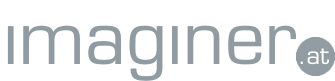 13 heiße Szenen im Street & Style Kalender35 Modelle, 4 Visagistinnen und zahlreiche Helfer unterstützten die CharityWien, 21.11.2012Es galt, 13 Seiten im großformatigen Kalender 2013 so zu füllen, dass kein potentieller Kunde die Finger von dem Charity-Projekt lassen kann. Schließlich sollen behinderte Kinder im Rahmen der Aktion Kleiner Bär in Wien eine Unterstützung bekommen, wenn ein Kalender bis Weihnachten seinen neuen Besitzer findet. Seit der Präsentation sind schon zahlreiche Exemplare verkauft worden, die Auslieferung ist in vollem Gange.Da der Kalender streng limitiert auf 1000 Exemplare und einige wenige Kunstdrucke auf Leinwand ist, also nicht alle Interessenten die Gelegenheit haben werden, einen eigenen Kult-Kalender zu ergattern, veröffentlicht Fotograf „imaginer“ Roland M. Kreutzer heute einige der Fotos, die in den 14 Kalendershootings das bisherige Jahr über entstanden sind. Darunter sind Beispiele aus dem Kalender und exklusives Bildmaterial aus den Fotoserien rundherum.Insgesamt 13 verschiedene Geschichten wurden im Kalender durch den Fotografen gemeinsam mit Modell und Kalender-Muse Jenna-Jasmina in Kunstwerken erzählt. Es geht um alltägliche und klischeehafte Szenen aus dem Umfeld der Straße. Schöne Menschen und Autos sind dabei in den Hauptrollen, die Locations umfassen Parkplätze wie Schnellstraßen, Werkstätten und Feldwege. Dabei werden die Modelle beim sexy Carwash nass, bei der Panne schmutzig und kommen sich in der Pause, nach dem Autorennen oder im Sonnenuntergang auch mit prickelndem Augenzwinkern näher.Der Street & Style Kalender 2013 ist kein klassischer Werkstattkalender für Männer sondern spricht – bis hin zu jugendfrei sinnlicher Fotografie – genauso auch Frauen an. Als wertvolles Geschenk zu Weihnachten ist er an alle Empfänger geeignet und höchst beliebt. Der Street & Style Kalender 2013 ist ab sofort auf www.street.style.at erhältlich und kostet 19 Euro zuzüglich Porto. Mehr über den Beitrag für die Charity-Aktion erfahren Sie auf www.kleinerbaer.at, über den Fotografen ist unter www.imaginer.at mehr zu erfahren. Presse-Kontakt:Fotos aus dem Kalender sind unter www.street.style.at („Presse“) zu finden und für PR-Zwecke mit Verweis auf Kalender und die Kalender-Website frei zu nutzen. Bitte beachten Sie die angegebenen Credits und senden Sie uns Beleg-Links und -Exemplare.Roland M. Kreutzerkreutzer@tripple.at | +43 (1) 406 59 27 44A-1080 Wien, Florianigasse 54/2-5